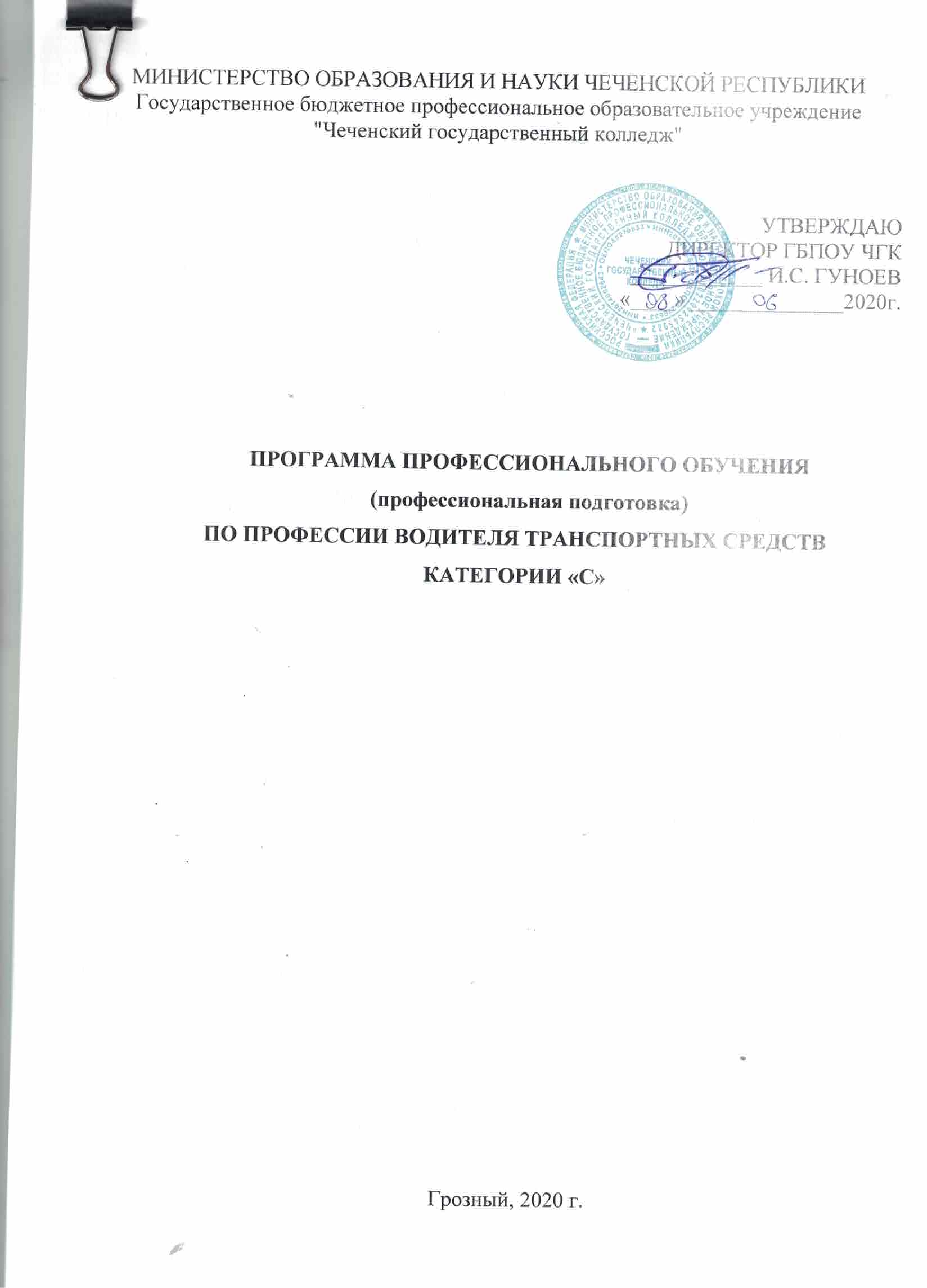                          СОДЕРЖАНИЕ1. ПОЯСНИТЕЛЬНАЯ ЗАПИСКА2. УЧЕБНЫЙ ПЛАН3. КАЛЕНДАРНЫЙ УЧЕБНЫЙ ГРАФИК4. РАБОЧИЕ ПРОГРАММЫ УЧЕБНЫХ ПРЕДМЕТОВ5. ПЛАНИРУЕМЫЕ РЕЗУЛЬТАТЫ ОСВОЕНИЯ РАБОЧЕЙ ПРОГРАММЫ6. СИСТЕМА ОЦЕНКИ РЕЗУЛЬТАТОВ ОСВОЕНИЯ РАБОЧЕЙ ПРОГРАММЫ7. УЧЕБНО-МЕТОДИЧЕСКИЕ МАТЕРИАЛЫ, ОБЕСПЕЧИВАЮЩИЕ РЕАЛИЗАЦИЮ РАБОЧЕЙ ПРОГРАММЫ1. ПОЯСНИТЕЛЬНАЯ ЗАПИСКАРабочая программа профессиональной подготовки водителей транспортных средств категории "С" (далее - Рабочая программа) разработана в соответствии с требованиями Федерального закона от 10 декабря 1995 г. N 196-ФЗ "О безопасности дорожного движения" (Собрание законодательства Российской Федерации, 1995, N 50, ст. 4873; 1999, N 10, ст. 1158; 2002, N 18, ст. 1721; 2003, N 2, ст. 167; 2004, N 35, ст. 3607; 2006, N 52, ст. 5498; 2007, N 46, ст. 5553; N 49, ст. 6070; 2009, N 1, ст. 21; N 48, ст. 5717; 2010, N 30, ст. 4000; N 31, ст. 4196; 2011, N 17, ст. 2310; N 27, ст. 3881; N 29, ст. 4283; N 30, ст. 4590; N 30, ст. 4596; 2012, N 25, ст. 3268; N 31, ст. 4320; 2013, N 17, ст. 2032; N 19, ст. 2319; N 27, ст. 3477; N 30, ст. 4029; N 48, ст. 6165) (далее - Федеральный закон N 196-ФЗ), Федерального закона от 29 декабря 2012 г. N 273-ФЭ "Об образовании в Российской Федерации" (Собрание законодательства Российской Федерации, 2012, N 53, ст. 7598; 2013, N 19, ст. 2326; N 23, ст. 2878; N 30, ст. 4036; N 48, ст. 6165), на основании Правил разработки примерных программ профессионального обучения водителей транспортных средств соответствующих категорий и подкатегорий, утвержденных постановлением Правительства Российской Федерации от 1 ноября 2013 г. N 980 (Собрание законодательства Российской Федерации, 2013, N 45, ст. 5816), Порядка организации и осуществления образовательной деятельности по основным программам профессионального обучения, утвержденного приказом Министерства образования и науки Российской Федерации от 18 апреля 2013 г. N 292 (зарегистрирован Министерством юстиции Российской Федерации 15 мая 2013 г., регистрационный N 28395), с изменением, внесенным приказом Министерства образования и науки Российской Федерации от 21 августа 2013 г. N 977 (зарегистрирован Министерством юстиции Российской Федерации 17 сентября 2013 г., регистрационный N 29969).При проведении оценки соответствия структуры и содержания рабочей программы профессионального обучения водителей транспортных средств соответствующей категории необходимо руководствоваться требованиями Примерных программ, утвержденных приказом Министерства образования и науки РФ от 26 декабря 2013 года № 1408.Содержание Рабочей программы представлено пояснительной запиской, рабочим учебным планом, рабочими программами учебных предметов, планируемыми результатами освоения Рабочей программы, условиями реализации Рабочей программы, системой оценки результатов освоения Рабочей программы, учебно- методическими материалами, обеспечивающими реализацию Рабочей программы.Рабочий учебный план содержит перечень учебных предметов базового, специального и профессионального циклов с указанием времени, отводимого на освоение учебных предметов, включая время, отводимое на теоретические и практические занятия.Базовый цикл включает учебные предметы:"Основы законодательства в сфере дорожного движения";"Психофизиологические основы деятельности водителя";"Основы управления транспортными средствами";"Первая помощь при дорожно-транспортном происшествии".Специальный цикл включает учебные предметы:"Устройство и техническое обслуживание транспортных средств категории "С" как объектов управления";"Основы управления транспортными средствами категории "С";"Вождение транспортных средств категории "С" (с механической трансмиссией/с автоматической трансмиссией)".Профессиональный цикл включает учебный предмет:"Организация и выполнение грузовых перевозок автомобильным транспортом".Рабочие программы учебных предметов раскрывают рекомендуемую последовательность изучения разделов и тем, а также распределение учебных часов по разделам и темам.Последовательность изучения разделов и тем учебных предметов базового, специального и профессионального циклов определяется организацией, осуществляющей образовательную деятельность.Учебные предметы базового цикла не изучаются при наличии права на управление транспортным средством любой категории или подкатегории (по желанию обучающегося).Условия реализации Рабочей программы содержат организационно- педагогические, кадровые, информационно-методические и материально-технические требования. Учебно-методические материалы обеспечивают реализацию Рабочей программы.Рабочая программа предусматривает достаточный для формирования, закрепления и развития практических навыков и компетенций объем практики.Рабочая программа может быть использована для разработки рабочей программы профессиональной подготовки лиц с ограниченными возможностями здоровья при соблюдении условий, без которых невозможно или затруднительно освоение образовательных программ обучающимися с ограниченными возможностями здоровья.Рабочая программа может быть использована для разработки рабочей программы профессиональной подготовки лиц, не достигших 18 лет.2. УЧЕБНЫЙ ПЛАНТаблица 13. КАЛЕНДАРНЫЙ УЧЕБНЫЙ ГРАФИКТаблица 24. РАБОЧИЕ ПРОГРАММЫ УЧЕБНЫХ ПРЕДМЕТОВ4.1. Базовый цикл Рабочей программы.4.1.1. Учебный предмет "Основы законодательства в сфере дорожного движения".               ТЕМАТИЧЕСКИЙ ПЛАНТаблица 3РАЗДЕЛ 1. Законодательство в сфере дорожного движения.Тема 1 .Законодательство, определяющее правовые основы обеспечения безопасности дорожного движения и регулирующее отношения в сфере взаимодействия общества и природы: общие положения; права и обязанности граждан, общественных и иных организаций в области охраны окружающей среды; ответственность за нарушение законодательства в области охраны окружающей среды.Тема 2.3аконодательство, устанавливающее ответственность за нарушения в сфере дорожного движения: задачи и принципы Уголовного кодекса Российской Федерации; понятие преступления и виды преступлений; понятие и цели наказания, виды наказаний; экологические преступления; ответственность за преступления против безопасности движения и эксплуатации транспорта; задачи и принципы законодательства об административных правонарушениях; административное правонарушение и административная ответственность; административное наказание; назначение административного наказания; административные правонарушения в области охраны окружающей среды и природопользования; административные правонарушения в области дорожного движения; административные правонарушения против порядка управления; исполнение постановлений по делам об административных правонарушениях; размеры штрафов за административные правонарушения; гражданское законодательство; возникновение гражданских прав и обязанностей, осуществление и защита гражданских прав; объекты гражданских прав; право собственности и другие вещные права; аренда транспортных средств; страхование; обязательства вследствие причинения вреда; возмещение вреда лицом, застраховавшим свою ответственность; ответственность за вред, причиненный деятельностью, создающей повышенную опасность для окружающих; ответственностьпри отсутствии вины причинителя вреда; общие положения; условия и порядок осуществления обязательного страхования; компенсационные выплаты.РАЗДЕЛ 2. Правила дорожного движения.Тема 3. Общие положения, основные понятия и термины, используемые в Правилах дорожного движения: значение Правил дорожного движения в ч обеспечении порядка и безопасности дорожного движения; структура Правил дорожного движения; дорожное движение; дорога и ее элементы; пешеходные переходы, их виды и обозначения с помощью дорожных знаков и дорожной разметки; прилегающие территории: порядок въезда, выезда и движения по прилегающим к дороге территориям; порядок движения в жилых зонах; автомагистрали, порядок движения различных видов транспортных средств по автомагистралям; запрещения, вводимые на автомагистралях; перекрестки, виды перекрестков в зависимости от способа организации движения; определение приоритета в движении; железнодорожные переезды и их разновидности; участники дорожного движения; лица, наделенные полномочиями по регулированию дорожного движения; виды транспортных средств; организованная транспортная колонна; ограниченная , видимость, участки дорог с ограниченной видимостью; опасность для движения; дорожно-транспортное происшествие; перестроение, опережение, обгон, остановка и стоянка транспортных средств; темное время суток, недостаточная видимость; меры безопасности, предпринимаемые водителями транспортных средств, при движении в темное время суток и в условиях недостаточной видимости; населенный пункт: обозначение населенных пунктов с помощью дорожных знаков; различия в порядке движения по населенным пунктам в зависимости от их обозначения.Тема 4. Обязанности участников дорожного движения: общие обязанности водителей; документы, которые водитель механического транспортного средства обязан иметь при себе и передавать для проверки сотрудникам полиции; обязанности водителя по обеспечению исправного технического состояния транспортного средства; ч порядок прохождения освидетельствования на состояние алкогольного опьянения и медицинского освидетельствования на состояние опьянения; порядок предоставления транспортных средств должностным лицам; обязанности водителей, причастных к дорожно-транспортному происшествию; запретительные требования, предъявляемые к водителям; права и обязанности водителей транспортных средств, движущихся с включенным проблесковым маячком синего цвета (маячками синего и красного цветов) и специальным звуковым сигналом; обязанности других водителей по обеспечению беспрепятственного проезда указанных транспортных средств и сопровождаемых ими транспортных средств; обязанности пешеходов и пассажиров по обеспечению безопасности дорожного движения.Тема 5. Дорожные знаки: значение дорожных знаков в общей системе организации дорожного движения; классификация дорожных знаков; основной, предварительный, дублирующий, повторный знак; временные дорожные знаки; требования к расстановке знаков; назначение предупреждающих знаков; порядок установки предупреждающих знаков различной конфигурации; название и значение предупреждающих знаков; действия водителя при приближении к опасному участку дороги, обозначенному соответствующим предупреждающим знаком; назначение знаков приоритета; название, значение и порядок их установки; действия водителей всоответствии с требованиями знаков приоритета; назначение запрещающих знаков; название, значение и порядок их установки; распространение действия запрещающих знаков на различные виды транспортных средств; действия водителей в соответствии с требованиями запрещающих знаков; зона действия запрещающих знаков; название, значение и порядок установки предписывающих знаков; распространение действия предписывающих знаков на различные виды транспортных средств; действия водителей в соответствии с требованиями предписывающих знаков; назначение знаков особых предписаний; название, значение и порядок их установки; особенности движения по участкам дорог, обозначенным знаками особых предписаний; назначение информационных знаков; название, значение и порядок их установки; действия водителей в соответствии с требованиями информационных знаков; назначение знаков сервиса; название, значение и порядок установки знаков сервиса; назначение знаков дополнительной информации (табличек); название и взаимодействие их с другими знаками; действия водителей с учетом требований знаков дополнительной информации.Тема 6. Дорожная разметка и ее характеристики: значение разметки в общей системе организации дорожного движения, классификация разметки; назначение и виды горизонтальной разметки; постоянная и временная разметка; цвет и условия применения каждого вида горизонтальной разметки; действия водителей в соответствии с ее требованиями; взаимодействие горизонтальной разметки с дорожными знаками; назначение вертикальной разметки; цвет и условия применения вертикальной разметки.Тема 7. Порядок движения и расположение транспортных средств на проезжей части: предупредительные сигналы; виды и назначение сигналов; правила подачи сигналов световыми указателями поворотов и рукой; начало движения, перестроение; повороты направо, налево и разворот; поворот налево и разворот на проезжей части с трамвайными путями; движение задним ходом; случаи, когда водители должны уступать дорогу транспортным средствам, приближающимся справа; движение по дорогам с полосой разгона и торможения; средства организации дорожного движения, дающие водителю информацию о количестве полос движения; определение количества полос движения при отсутствии данных средств; порядок движения транспортных средств по дорогам с различной шириной проезжей части; порядок движения тихоходных транспортных средств; движение безрельсовых ч транспортных средств по трамвайным путям попутного направления, расположенным слева на одном уровне с проезжей частью; движение транспортных средств по обочинам, тротуарам и пешеходным дорожкам; выбор дистанции, интервалов и скорости в различных условиях движения; допустимые значения скорости движения для различных видов транспортных средств и условий перевозки; обгон, опережение; объезд препятствия и встречный разъезд; действия водителей перед началом обгона и при обгоне; места, где обгон запрещен; опережение транспортных средств при проезде пешеходных переходов; объезд препятствия; встречный разъезд на узких участках дорог; встречный разъезд на подъемах и спусках; приоритет маршрутных транспортных средств; пересечение трамвайных путей вне перекрестка; порядок движения по дороге с выделенной полосой для маршрутных транспортных средств и транспортных средств, используемых в качестве легкового такси; правила поведения водителей в случаях, когда троллейбус или автобус начинает движение отобозначенного места остановки; учебная езда; требования к обучающему, обучаемому и механическому транспортному средству, на котором проводится обучение; дороги и места, где запрещается учебная езда; дополнительные требования к движению велосипедов, мопедов, гужевых повозок, а также прогону животных; ответственность водителей за нарушения порядка движения и расположения транспортных средств на проезжей части. Решение ситуационных задач.Тема 8. Остановка и стоянка транспортных средств: порядок остановки и стоянки; способы постановки транспортных средств на стоянку; длительная стоянка вне населенных пунктов; остановка и стоянка на автомагистралях; места, где остановка и стоянка запрещены; остановка и стоянка в жилых зонах; вынужденная остановка; действия водителей при вынужденной остановке в местах, где остановка запрещена, а также на автомагистралях и железнодорожных переездах; правила применения аварийной сигнализации и знака аварийной остановки при вынужденной остановке транспортного средства; меры, предпринимаемые водителем после остановки транспортного средства; ответственность водителей транспортных средств за нарушения правил остановки и стоянки. Решение ситуационных задач.Тема 9. Регулирование дорожного движения: средства регулирования дорожного движения; значения сигналов светофора, действия водителей и пешеходов в соответствии с этими сигналами; реверсивные светофоры; светофоры для регулирования движения трамваев, а также других маршрутных транспортных средств, движущихся по выделенной для них полосе; светофоры для регулирования движения через железнодорожные переезды; значение сигналов регулировщика для безрельсовых транспортных средств, трамваев и пешеходов; порядок остановки при сигналах светофора или регулировщика, запрещающих движение; действия водителей и пешеходов в случаях, когда указания регулировщика противоречат сигналам светофора, дорожным знакам и разметке.Тема 10. Проезд перекрестков: общие правила проезда перекрестков; преимущества трамвая на перекрестке; регулируемые перекрестки; правила проезда регулируемых перекрестков; порядок движения по перекрестку, регулируемому светофором с дополнительными секциями; нерегулируемые перекрестки; правила проезда нерегулируемых перекрестков равнозначных и неравнозначных дорог; очередность проезда перекрестка неравнозначных дорог, когда главная дорога меняет направление; действия водителя в случае, если он не может определить наличие покрытия на дороге (темное время суток, грязь, снег) и при отсутствии знаков приоритета; ответственность водителей за нарушения правил проезда перекрестков. Решение ситуационных задач.Тема 11. Проезд пешеходных переходов, мест остановок маршрутных транспортных средств и железнодорожных переездов: правила проезда нерегулируемых пешеходных переходов; правила проезда регулируемых пешеходных переходов; действия водителей при появлении на проезжей части слепых пешеходов; правила проезда мест остановок маршрутных транспортных средств; действия водителя транспортного средства, имеющего опознавательные знаки "Перевозка детей" при посадке детей в транспортное средство и высадке из него, а также водителей, приближающихся к такому транспортному средству; правила проезда железнодорожных переездов; места остановки транспортных средств при запрещении движения через переезд; запрещения, действующие на железнодорожном переезде;* случаи, требующие согласования условий движения через переезд с начальником дистанции пути железной дороги; ответственность водителей за нарушения правил проезда пешеходных переходов, мест остановок маршрутных транспортных средств и железнодорожных переездов. Решение ситуационных задач.Тема 12. Порядок использования внешних световых приборов и звуковых сигналов: правила использования внешних световых приборов в различных условиях движения; действия водителя при ослеплении; обозначение транспортного средства при остановке и стоянке в темное время суток на неосвещенных участках дорог, а также в условиях недостаточной видимости; обозначение движущегося транспортного средства в светлое время суток; порядок использования противотуманных фар и задних противотуманных фонарей; использование фары-искателя, фары-прожектора и 4 знака автопоезда; порядок применения звуковых сигналов в различных условиях движения.Тема 13. Буксировка транспортных средств, перевозка людей и грузов:условия и порядок буксировки механических транспортных средств на гибкой сцепке, жесткой сцепке и методом частичной погрузки; перевозка людей в буксируемых и буксирующих транспортных средствах; случаи, когда буксировка запрещена; требование к перевозке людей в грузовом автомобиле; обязанности водителя перед началом движения; дополнительные требования при перевозке детей; случаи, когда запрещается перевозка людей; правила размещения и закрепления груза на транспортном средстве; перевозка грузов, выступающих за габариты транспортного средства; обозначение перевозимого груза; случаи, требующие согласования условий движения транспортных средств с Государственной инспекцией безопасности дорожного движения Министерства внутренних дел Российской Федерации (далее - Госавтоинспекция).Тема 14. Требования к оборудованию и техническому состоянию транспортных средств: общие требования; порядок прохождения технического осмотра; неисправности и условия, при наличии которых запрещается эксплуатация транспортных средств; типы регистрационных знаков, применяемые для различных групп транспортных средств; требования к установке государственных регистрационных знаков на транспортных средствах; опознавательные знаки транспортных средств.4.1.2. Учебный предмет "Психофизиологические основы деятельностиводителя".ТЕМАТИЧЕСКИЙ ПЛАНТаблица 4Тема 1. Познавательные функции, системы восприятия и психомоторные навыки: понятие о познавательных функциях (внимание, восприятие, память, мышление); внимание и его свойства (устойчивость, концентрация, распределение, переключение, объем); причины отвлечения внимания во время управления транспортным средством; способность сохранять внимание при наличии отвлекающих факторов; монотония; влияние усталости и сонливости на свойства внимания; способы профилактики усталости; виды информации; выбор необходимой информации в процессе управления транспортным средством; информационная перегрузка; системы восприятия и их значение в деятельности водителя; опасности, связанные с неправильным восприятием дорожной обстановки; зрительная система; поле зрения, острота зрения и зона видимости; периферическое и центральное зрение; факторы, влияющие на уменьшение поля зрения водителя; другие системы восприятия (слуховая система, вестибулярная система, суставно-мышечное чувство, интероцепция) и их значение в деятельности водителя; влияние скорости движения транспортного средства, алкоголя, медикаментов и эмоциональных состояний водителя на восприятие дорожной обстановки; память; виды памяти и их значение для накопления профессионального опыта; мышление; анализ и синтез как основные процессы мышления; оперативное мышление и прогнозирование; навыки распознавания опасных ситуаций; принятие решения в различных дорожных ситуациях; важность принятия правильного решения на дороге; формирование психомоторных навыков управления автомобилем; влияние возрастных и тендерных различий на формирование психомоторных навыков; простая и сложная сенсомоторные реакции, реакция в опасной зоне; факторы, влияющие на быстроту реакции.Тема 2. Этические основы деятельности водителя: цели обучения управлению транспортным средством; мотивация в жизни и на дороге; мотивация достижения успеха и избегания неудач; склонность к рискованному поведению на дороге; формирование привычек; ценности человека, группы и водителя; свойства личности и темперамент; влияние темперамента на стиль вождения; негативное социальное научение; понятие социального давления; влияние рекламы, прессы и киноиндустрии на поведение водителя; ложное чувство безопасности; влияние социальной роли и социального окружения на стиль вождения; способы нейтрализации социального давления в процессе управления транспортным средством; представление об этике и этических нормах; этические нормы водителя; ответственность водителя за безопасность на дороге; взаимоотношения водителя с другими участниками дорожного движения; уязвимые участники дорожного движения, требующие особого внимания (пешеходы, велосипедисты, дети, пожилые люди, инвалиды); причины предоставления преимущества на дороге транспортным средствам, оборудованным специальными световыми и звуковыми сигналами; особенности поведения водителей и пешеходов в жилых зонах и в местах парковки.Тема 3. Основы эффективного общения: понятие общения, его функции, этапы общения; стороны общения, их общая характеристика (общение как обмен информацией, общение как взаимодействие, общение как восприятие и понимание других людей); характеристика вербальных и невербальных средств общения; основные "эффекты" в восприятии других людей; виды общения (деловое, личное); качества человека, важные для общения; стили общения; барьеры в межличностном общении, причины и условия их формирования; общение в условиях конфликта; особенности эффективного общения; правила, повышающие эффективность общения.Тема 4. Эмоциональные состояния и профилактика конфликтов: эмоции и поведение водителя; эмоциональные состояния (гнев, тревога, страх, эйфория, стресс, фрустрация); изменение восприятия дорожной ситуации и поведения в различных эмоциональных состояниях; управление поведением на дороге; экстренные меры реагирования; способы саморегуляции эмоциональных состояний; конфликтные ситуации и конфликты на дороге; причины агрессии и враждебности у водителей и других участников дорожного движения; тип мышления, приводящий к агрессивному поведению; изменение поведения водителя после употребления алкоголя и медикаментов; влияние плохого самочувствия на поведение водителя; профилактика конфликтов; правила взаимодействия с агрессивным водителем.Тема 5. Саморегуляция и профилактика конфликтов: приобретение практического опыта оценки собственного психического состояния и поведения, опыта саморегуляции, а также первичных навыков профилактики конфликтов; решение ситуационных задач по оценке психического состояния, поведения, профилактике конфликтов и общению в условиях конфликта. Психологический практикум.4.1.3. Учебный предмет "Основы управления транспортными средствами".ТЕМАТИЧЕСКИЙ ПЛАНТаблица 5Тема 1. Дорожное движение: дорожное движение как система управления водитель-автомобиль-дорога (ВАД); показатели качества функционирования системы ВАД; понятие о дорожно-транспортном происшествии (ДТП); виды дорожно- транспортных происшествий; причины возникновения дорожно-транспортных происшествий; анализ безопасности дорожного движения (БДД) в России; система водитель-автомобиль (ВА); цели и задачи управления транспортным средством; различие целей и задач управления транспортным средством при участии в спортивных соревнованиях и при участии в дорожном движении; элементы системы водитель-автомобиль; показатели качества управления транспортным средством: эффективность и безопасность; безаварийность как условие достижения цели управления транспортным средством; классификация автомобильных дорог; транспортный поток; средняя скорость; интенсивность движения и плотность транспортного потока; пропускная способность дороги; средняя скорость и плотность транспортного потока; соответствующие пропускной способности дороги; причины возникновения заторов.Тема 2. Профессиональная надежность водителя: понятие о надежности водителя; анализ деятельности водителя; информация, необходимая водителю для управления транспортным средством; обработка информации; сравнение текущей информации с безопасными значениями, сформированными в памяти водителя, в процессе обучения и накопления опыта; штатные и нештатные ситуации; снижение надежности водителя при неожиданном возникновении нештатной ситуации; влияние прогноза возникновения нештатной ситуации, стажа и возраста водителя на время его реакции; влияние скорости движения транспортного средства на размеры поля зрения и концентрацию внимания; влияние личностных качеств водителя на надежность управления транспортным средством; влияние утомления на надежность водителя; зависимость надежности водителя от продолжительности управления автомобилем; режим труда и отдыха водителя; зависимость надежности водителя от различных видов недомоганий, продолжительности нетрудоспособности в течение года, различных видов заболеваний, курения и степени опьянения; мотивы безопасного и эффективного управления транспортным средством.Тема 3. Влияние свойств транспортного средства на эффективность и безопасность управления: силы, действующие на транспортное средство в различных условиях движения; уравнение тягового баланса; сила сцепления колес с дорогой;понятие о коэффициенте сцепления; изменение коэффициента сцепления в зависимости от погодных условий, режимов движения транспортного средства, состояния шин и дорожного покрытия; условие движения без буксования колес; свойства эластичного колеса; круг силы сцепления; влияние величины продольной реакции на поперечную реакцию; деформации автошины при разгоне, торможении, действии боковой силы; угол увода; гидроскольжение и аквапланирование шины; силы и моменты, действующие на транспортное средство при торможении и при криволинейном движении; скоростные и тормозные свойства, поворачиваемость транспортного средства; устойчивость продольного и бокового движения транспортного средства; условия потери устойчивости бокового движения ч транспортного средства при разгоне, торможении и повороте; устойчивость против опрокидывания; резервы устойчивости транспортного средства; управляемость продольным и боковым движением транспортного средства; влияние технического состояния систем управления, подвески и шин на управляемость.Тема 4. Дорожные условия и безопасность движения: динамический габарит транспортного средства; опасное пространство, возникающее вокруг транспортного средства при движении; изменение размеров и формы опасного пространства при изменении скорости и траектории движения транспортного средства; понятие о тормозном и остановочном пути; зависимость расстояния, пройденного транспортным средством за время реакции водителя и время срабатывания тормозного привода, от скорости движения транспортного средства, его технического состояния, а также ч состояния дорожного покрытия; безопасная дистанция в секундах и метрах; способы контроля безопасной дистанции; безопасный боковой интервал; резервы управления скоростью, ускорением, дистанцией и боковым интервалом; условия безопасного управления; дорожные условия и прогнозирование изменения дорожной ситуации; выбор скорости, ускорения, дистанции и бокового интервала с учетом геометрических параметров дороги и условий движения; влияние плотности транспортного потока на вероятность и тип ДТП; зависимость безопасной дистанции от категорий транспортных средств в паре "ведущий - ведомый"; безопасные условия обгона (опережения^; повышение риска ДТП при увеличении отклонения скорости транспортного средства от средней скорости транспортного потока; повышение вероятности возникновения ДТП при увеличении неравномерности движения 4 транспортного средства в транспортном потоке. Решение ситуационных задач.Тема 5. Принципы эффективного и безопасного управления транспортным средством: влияние опыта, приобретаемого водителем, на уровень аварийности в дорожном движении; наиболее опасный период накопления водителем опыта; условия безопасного управления транспортным средством; регулирование скорости движения транспортного средства с учетом плотности транспортного потока; показатели эффективности управления транспортным средством; зависимость средней скорости транспортного средства от его максимальной скорости в транспортных потоках различной плотности; снижение эксплуатационного расхода топлива - действенный способ повышения эффективности управления транспортным средством; безопасное и эффективное управления транспортным средством; проблема экологической 4 безопасности; принципы экономичного управления транспортным средством; факторы, влияющие на эксплуатационный расход топлива.Тема 6. Обеспечение безопасности наиболее уязвимых участников дорожного движения: безопасность пассажиров транспортных средств; результаты исследований, позволяющие утверждать о необходимости и эффективности использования ремней безопасности; опасные последствия срабатывания подушек безопасности для непристегнутых водителя и пассажиров транспортных средств; использование ремней - безопасности; детская пассажирская безопасность; назначение, правила подбора и установки детских удерживающих устройств; необходимость использования детских удерживающих устройств при перевозке детей до 12-летнего возраста; безопасность пешеходов и велосипедистов; подушки безопасности для пешеходов и велосипедистов; световозвращающие элементы их типы и эффективность использования; особенности проезда нерегулируемых пешеходных переходов, расположенных вблизи детских учреждений; обеспечение безопасности пешеходов и велосипедистов при движении в жилых зонах.4.1.4. Учебный предмет "Первая помощь при дорожно-транспортномпроисшествии".чТЕМАТИЧЕСКИЙ ПЛАНТаблица 6Тема 1. Организационно-правовые аспекты оказания первой помощи:понятие о видах ДТП, структуре и особенностях дорожно-транспортного травматизма; организация и виды помощи пострадавшим в ДТП; нормативная правовая база,определяющая права, обязанности и ответственность при оказании первой помощи; особенности оказания помощи детям, определяемые законодательно; понятие "первая помощь"; перечень состояний, при которых оказывается первая помощь; перечень мероприятий по ее оказанию; основные правила вызова скорой медицинской помощи, других специальных служб, сотрудники которых обязаны оказывать первую помощь; соблюдение правил личной безопасности при оказании первой помощи; простейшие меры профилактики инфекционных заболеваний, передающихся с кровью и биологическими жидкостями человека; современные наборы средств и устройств для оказания первой помощи (аптечка первой помощи (автомобильная), аптечка для оказания первой помощи работникам); основные компоненты, их назначение; общая последовательность действий на месте происшествия с наличием пострадавших; основные факторы, угрожающие жизни и здоровью при оказании первой помощи, пути их устранения; извлечение и перемещение пострадавшего в дорожно- транспортном происшествии.Тема 2. Оказание первой помощи при отсутствии сознания, остановке дыхания и кровообращения: основные признаки жизни у пострадавшего; причины нарушения дыхания и кровообращения при дорожно-транспортном происшествии; способы проверки сознания, дыхания, кровообращения у пострадавшего в дорожно- транспортном происшествии; особенности сердечно-легочной реанимации (CJIP) у пострадавших в дорожно-транспортном происшествии; современный алгоритм проведения сердечно-легочной реанимации (CJIP); техника проведения , искусственного дыхания и закрытого массажа сердца; ошибки и осложнения, возникающие при выполнении реанимационных мероприятий; прекращение CJIP; мероприятия, выполняемые после прекращения CJTP; особенности CJ1P у детей; порядок оказания первой помощи при частичном и полном нарушении проходимости верхних дыхательных путей, вызванном инородным телом у пострадавших в сознании, без сознания; особенности оказания первой помощи тучному пострадавшему, беременной женщине и ребенку.Практическое занятие № 1: оценка обстановки на месте дорожно-транспортного происшествия; отработка вызова скорой медицинской помощи, других специальных служб, сотрудники которых обязаны оказывать первую помощь; отработка навыков определения сознания у пострадавшего; отработка приемов восстановления проходимости верхних дыхательных путей; оценка признаков жизни у пострадавшего; отработка приемов искусственного дыхания "рот ко рту", "рот к носу", с применением устройств для искусственного дыхания; отработка приемов закрытого массажа сердца; выполнение алгоритма сердечно-легочной реанимации; отработка приема перевода пострадавшего в устойчивое боковое положение; отработка приемов удаления инородного тела из верхних дыхательных путей пострадавшего; экстренное извлечение пострадавшего из автомобиля или труднодоступного места, отработка основных приемов (пострадавший в сознании, пострадавший без сознания); оказание первой помощи без извлечения пострадавшего; отработка приема снятия мотоциклетного (велосипедного) шлема и других защитных приспособлений с пострадавшего.Тема 3. Оказание первой помощи при наружных кровотечениях и травмах:цель и порядок выполнения обзорного осмотра пострадавшего в дорожно- транспортном происшествии; наиболее часто встречающиеся повреждения при дорожно-транспортном происшествии; особенности состояний пострадавшего в дорожно-транспортном происшествии, признаки кровотечения; понятия "кровотечение", "острая кровопотеря"; признаки различных видов наружного кровотечения (артериального, венозного, капиллярного, смешанного); способы временной остановки наружного кровотечения: пальцевое прижатие артерии, наложение жгута, максимальное сгибание конечности в суставе, прямое давление на рану, наложение давящей повязки; оказание первой помощи при носовом кровотечении; понятие о травматическом шоке; причины и признаки, особенности травматического шока у пострадавшего в дорожно-транспортном происшествии; мероприятия, предупреждающие развитие травматического шока; цель и последовательность подробного осмотра пострадавшего; основные состояния, с которыми может столкнуться участник оказания первой помощи; травмы головы; оказание первой помощи; особенности ранений волосистой части головы; особенности оказания первой помощи при травмах глаза и носа; травмы шеи, оказание первой помощи; остановка наружного кровотечения при травмах шеи; фиксация шейного отдела позвоночника (вручную, подручными средствами, с использованием медицинских изделий); травмы груди, оказание первой помощи; основные проявления травмы груди; особенности наложения повязок при травме груди; наложение окклюзионной (герметизирующей) повязки; особенности наложения повязки на рану груди с инородным телом; травмы живота и таза, основные проявления; оказание первой помощи; закрытая травма живота с признаками внутреннего кровотечения; оказание первой помощи; особенности наложения повязок на рану при выпадении органов брюшной полости, при наличии инородного тела в ране; травмы конечностей, оказание первой помощи; понятие "иммобилизация"; способы иммобилизации при травме конечностей; травмы позвоночника, оказание первой помощи.Практическое занятие №2: отработка проведения обзорного осмотра пострадавшего в дорожно-транспортном происшествии с травматическими повреждениями; проведение подробного осмотра пострадавшего; остановка наружного кровотечения при ранении головы, шеи, груди, живота, таза и конечностей с помощью пальцевого прижатия артерий (сонной, подключичной, подмышечной, плечевой, бедренной); наложение табельного и импровизированного кровоостанавливающего жгута (жгута-закрутки, ремня); максимальное сгибание конечности в суставе, прямое давление на рану, наложение давящей повязки; отработка наложения окклюзионной (герметизирующей) повязки при ранении грудной клетки; наложение повязок при наличии инородного предмета в ране живота, груди, конечностей; отработка приемов первой помощи при переломах; иммобилизация (подручными средствами, аутоиммобилизация, с использованием медицинских изделий); отработка приемов фиксации шейного отдела позвоночника.Тема 4. Оказание первой помощи при прочих состояниях, транспортировка пострадавших в дорожно-транспортном происшествии: цель и принципы придания пострадавшим оптимальных положений тела; оптимальные положения тела пострадавшего с травмами груди, живота, таза, конечностей, с потерей сознания, с признаками кровопотери; приемы переноски пострадавших на руках одним, двумя и более участниками оказания первой помощи; приемы переноски пострадавших с травмами головы, шеи, груди, живота, таза, конечностей и позвоночника; способы контроля состояния пострадавшего, находящегося в сознании, без сознания; влияниеэкстремальной ситуации на психоэмоциональное состояние пострадавшего и участника оказания первой помощи; простые приемы психологической поддержки; принципы передачи пострадавшего бригаде скорой медицинской помощи, другим специальным службам, сотрудники которых обязаны оказывать первую помощь; виды ожогов при дорожно-транспортном происшествии, их признаки; понятие о поверхностных и глубоких ожогах; ожог верхних дыхательных путей, основные проявления; оказание первой помощи; перегревание, факторы, способствующие его развитию; основные проявления, оказание первой помощи; холодовая травма, ее виды; основные проявления переохлаждения (гипотермии), отморожения, оказание первой 4 помощи; отравления при дорожно-транспортном происшествии; пути попадания ядов в организм; признаки острого отравления; оказание первой помощи при попадании отравляющих веществ в организм через дыхательные пути, пищеварительный тракт, через кожу.Практическое занятие №3: наложение повязок при ожогах различных областей тела; применение местного охлаждения; наложение термоизолирующей повязки при отморожениях; придание оптимального положения тела пострадавшему в дорожно- транспортном происшествии при: отсутствии сознания, травмах различных областей тела, значительной кровопотере; отработка приемов переноски пострадавших; решение ситуационных задач в режиме реального времени по оказанию первой помощи пострадавшим в дорожно-транспортном происшествии с различными 4 повреждениями (травмами, потерей сознания, отсутствием признаков и жизни и с другими состояниями, требующими оказания первой помощи).4.2. Специальный цикл Рабочей программы.4.2.1. Учебный предмет "Устройство и техническое обслуживание транспортных средств категории "С" как объектов управления".ТЕМАТИЧЕСКИЙ ПЛАНТаблица 7<1> Практическое занятие проводится на учебном транспортном средстве.РАЗДЕЛ 1. Устройство транспортных средств.Тема 1. Общее устройство транспортных средств категории "С": назначение и общее устройство транспортных средств категории "С"; назначение, расположение и взаимодействие основных агрегатов, узлов, механизмов и систем; краткие технические характеристики транспортных средств категории "С".Тема 2. Рабочее место водителя, системы пассивной безопасности: общее устройство кабины; основные типы кабин; компоненты кабины; шумоизоляция, остекление, люки, противосолнечные козырьки, замки дверей, стеклоподъемники; системы обеспечения комфортных условий для водителя и пассажиров; системы очистки и обогрева стекол; очистители и омыватели фар головного света; системы регулировки и обогрева зеркал заднего вида; низкозамерзающие жидкости, применяемые в системе стеклоомывателей; рабочее место водителя; назначение и расположение органов управления, контрольно-измерительных приборов, индикаторов, звуковых сигнализаторов, и сигнальных ламп; порядок работы с бортовым компьютером и навигационной системой; системы регулировки взаимного положения сиденья и органов управления автомобилем; системы пассивной безопасности; ремни безопасности: назначение, разновидности и принцип работы; подголовники: назначение и основные виды; система подушек безопасности; конструктивные элементы кабины, снижающие тяжесть последствий дорожно- транспортных происшествий; электронное управление системами пассивной безопасности; неисправности элементов системы пассивной безопасности, при наличии которых запрещается эксплуатация транспортного средства.Тема З.Общее устройство и работа двигателя: разновидности двигателей, применяемых в автомобилестроении; двигатели внутреннего сгорания; комбинированные двигательные установки; назначение, устройство и принцип работы двигателя внутреннего сгорания; назначение, устройство, принцип работы и основные неисправности кривошипно-шатунного механизма; назначение, устройство, принцип работы и основные неисправности механизма газораспределения; назначение, устройство, принцип работы и основные неисправности системы охлаждения; тепловой режим двигателя и контроль температуры охлаждающей жидкости; виды охлаждающих жидкостей, их состав и эксплуатационные свойства; ограничения по смешиванию различных типов охлаждающих жидкостей; назначение и принцип работы предпускового подогревателя; назначение, устройство, принцип работы и основные неисправности системы смазки двигателя; контроль давления масла; классификация, основные свойства и правила применения моторных масел; ограничения по смешиванию различных типов масел; назначение, устройство, принцип работы и основные неисправности систем питания двигателей различного типа (бензинового, дизельного, работающего на газе); виды и сорта автомобильного топлива; понятие об октановом и цетановом числе; зимние и летние сорта дизельного топлива; Электронная система управления двигателем; неисправности двигателя, при наличии которых запрещается эксплуатация транспортного средства.Тема 4. Общее устройство трансмиссии: схемы трансмиссии транспортных ,средств категории "С" с различными приводами; назначение сцепления; общее устройство и принцип работы однодискового сцепления; общее устройство и принцип работы двухдискового сцепления; общее устройство и принцип работы гидравлического и механического приводов сцепления; устройство пневмогидравлического усилителя привода сцепления; основные неисправности сцепления, их признаки и причины; правила эксплуатации сцепления, обеспечивающие его длительную и надежную работу; назначение, общее устройство и принцип работы коробки переключения передач; понятие о передаточном числе и крутящем моменте; схемы управления механическими коробками переключения передач; основные неисправности механической коробки переключения передач, их признаки и причины; автоматизированные (роботизированные) коробки переключения передач; гидромеханические и бесступенчатые автоматические коробки переключения передач; признаки неисправностей автоматической и автоматизированной (роботизированной) коробки переключения передач; особенности эксплуатации автомобилей с автоматической и автоматизированной (роботизированной) коробками передач; назначение и общее устройство раздаточной коробки; назначение, устройство и работа коробки отбора мощности; устройство механизмов включения раздаточной коробки и коробки отбора мощности; назначение, устройство и работа главной передачи, дифференциала, карданной передачи и приводов управляемых колес; маркировка и правила применения трансмиссионных масел и пластичных смазок.Тема 5. Назначение и состав ходовой части: назначение и общее устройство ходовой части транспортного средства; основные элементы рамы; тягово-сцепное устройство; лебедка; назначение, общее устройство и принцип работы передней и задней подвесок; назначение и работа амортизаторов; неисправности подвесок, влияющие на безопасность движения автомобиля; конструкции автомобильных шин, их устройство и маркировка; летние и зимние автомобильные шины; нормы давления воздуха в шинах; система регулирования давления воздуха в шинах; условия эксплуатации, обеспечивающие надежность автомобильных шин; виды и маркировка дисков колес; крепление колес; влияние углов установки колес на безопасность движения автомобиля и интенсивность износа автомобильных шин; неисправности ходовой части, при наличии которых запрещается эксплуатация транспортного средства.Тема 6. Общее устройство и принцип работы тормозных систем: рабочая и стояночная тормозные системы, их назначение, общее устройство и принцип работы; назначение и общее устройство запасной тормозной системы; назначение, устройство и работа элементов вспомогательной тормозной системы; общее устройство тормозной системы с пневматическим приводом; работа тормозного крана и тормозных механизмов; контроль давления воздуха в пневматическом приводе; общее устройство тормозной системы с пневмогидравлическим приводом; работа пневмоусилителя и тормозных механизмов; тормозные жидкости, их виды, состав и правила применения; ограничения по смешиванию различных типов тормозных жидкостей; неисправности тормозных систем, при наличии которых запрещается эксплуатация транспортного средства.Тема 7. Общее устройство и принцип работы системы рулевого управления: назначение систем рулевого управления, их разновидности и принципиальные схемы; требования, предъявляемые к рулевому управлению; общее устройство и принцип работы системы рулевого управления с гидравлическим усилителем; масло, применяемое в гидравлических усилителях рулевого управления; общее устройство и принцип работы системы рулевого управления с электрическим усилителем; система управления электрическим усилителем руля; устройство, работа и основные неисправности шарниров рулевых тяг; неисправности систем рулевого управления, при наличии которых запрещается эксплуатация транспортного средства.Тема 8. Электронные системы помощи водителю: системы, улучшающие курсовую устойчивость и управляемость автомобиля; система курсовой устойчивости (ESP) и ее компоненты (антиблокировочная система тормозов (далее - АБС), антипробуксовочная система, система распределения тормозных усилий, система электронной блокировки дифференциала); дополнительные функции системы курсовой устойчивости; системы - ассистенты водителя (ассистент движения на спуске, ассистент трогания на подъеме, динамический ассистент трогания, функция автоматического включения стояночного тормоза, функция просушивания тормозов, ассистент рулевой коррекции, адаптивный круиз-контроль, система сканированияпространства перед автомобилем, ассистент движения по полосе, ассистент смены полосы движения, системы автоматической парковки).Тема 9. Источники и потребители электрической энергии: аккумуляторные батареи, их назначение, общее устройство и маркировка; правила эксплуатации аккумуляторных батарей; состав электролита и меры безопасности при его приготовлении; назначение, общее устройство и принцип работы генератора; признаки неисправности генератора; назначение, общее устройство и принцип работы стартера; признаки неисправности стартера; назначение системы зажигания; разновидности ч систем зажигания, их электрические схемы; устройство и принцип работы приборов бесконтактной и микропроцессорной систем зажигания; электронные системы управления микропроцессорной системой зажигания; общее устройство и принцип работы, внешних световых приборов и звуковых сигналов; корректор направления света фар; система активного головного света; ассистент дальнего света; неисправности электрооборудования, при наличии которых запрещается эксплуатация транспортного средства.Тема 10. Общее устройство прицепов: классификация прицепов; краткие технические характеристики прицепов категории 01; общее устройство прицепа; электрооборудование прицепа; назначение и устройство узла сцепки; способы фиксации страховочных тросов (цепей); неисправности, при наличии которых ч запрещается эксплуатация прицепа.Раздел 2. Техническое обслуживание.Тема 11. Система технического обслуживания: сущность и общая характеристика системы технического обслуживания и ремонта транспортных средств; виды и периодичность технического обслуживания автомобилей и прицепов; организации, осуществляющие техническое обслуживание транспортных средств; назначение и содержание сервисной книжки; контрольный осмотр и ежедневное техническое обслуживание автомобиля и прицепа; технический осмотр транспортных средств, его назначение, периодичность и порядок проведения; организации, ч осуществляющие технический осмотр транспортных средств; подготовка 'транспортного средства к техническому осмотру; содержание диагностической карты.Тема 12. Меры безопасности и защиты окружающей природной среды при эксплуатации транспортного средства: меры безопасности при выполнении работ по ежедневному техническому обслуживанию автомобиля; противопожарная безопасность на автозаправочных станциях; меры по защите окружающей природной среды при эксплуатации транспортного средства.Тема 13. Устранение неисправностей: проверка и доведение до нормы уровня масла в системе смазки двигателя; проверка и доведение до нормы уровня охлаждающей жидкости в системе охлаждения двигателя; проверка и доведение до нормы уровня жидкости в бачке стеклоомывателя; проверка и доведение до нормы ч уровня тормозной жидкости в гидроприводе сцепления и тормозной системы; проверка состояния аккумуляторной батареи; проверка и доведение до нормы давления воздуха в шинах колес; проверка герметичности гидравлического тормозного привода визуальным осмотром; проверка герметичности пневматического тормозного привода по манометру; проверка натяжения приводных ремней; снятие иустановка щетки стеклоочистителя; снятие и установка колеса; снятие и установка приводного ремня; снятие и установка аккумуляторной батареи; снятие и установка электроламп; снятие и установка плавкого предохранителя.4.2.2. Учебный предмет "Основы управления транспортными средствамикатегории "С".ТЕМАТИЧЕСКИЙ ПЛАНТаблица 8Тема 1. Приемы управления транспортным средством: рабочее место водителя; оптимальная рабочая поза водителя; регулировка положения сиденья и органов управления для принятия оптимальной рабочей позы; регулировка зеркал заднего вида; техника руления, обеспечивающая сохранение обратной связи о положении управляемых колес; силовой и скоростной способы руления; техника выполнения операций с органами управления скоростью, сцеплением, тормозом; правила пользования сцеплением, обеспечивающие его длительную и надежную работу; порядок пуска двигателя в различных температурных условиях; порядок действий органами управления при трогании с места, разгоне с последовательным переключением передач в восходящем порядке, снижении скорости движения с переключением передач в нисходящем порядке, торможении двигателем; выбор оптимальной передачи при различных скоростях движения; способы торможения в штатных и нештатных ситуациях; особенности управления транспортным средством при наличии АБС; особенности управления транспортным средством с автоматической трансмиссией.Тема 2. Управление транспортным средством в штатных ситуациях: маневрирование в ограниченном пространстве; обеспечение безопасности при движении задним ходом; использование зеркал заднего вида и электронных систем автоматической парковки при маневрировании задним ходом; способы парковкитранспортного средства; действия водителя при движении в транспортном потоке; выбор оптимальной скорости, ускорения, дистанции и бокового интервала в транспортном потоке; расположение транспортного средства на проезжей части в различных условиях движения; управление транспортным средством при прохождении поворотов различного радиуса; выбор безопасной скорости и траектории движения; алгоритм действий водителя при выполнении перестроений и объезде препятствий; условия безопасной смены полосы движения; порядок выполнения обгона и опережения; определение целесообразности обгона и опережения; условия 4 безопасного выполнения обгона и опережения; встречный разъезд; способы выполнения разворота вне перекрестков; остановка на проезжей части дороги и за ее пределами; действия водителей транспортных средств при вынужденной остановке в местах, где остановка запрещена; проезд перекрестков; выбор скорости и траектории движения при проезде перекрестков; опасные ситуации при проезде перекрестков; управление транспортным средством при проезде пешеходных переходов, мест остановок маршрутных транспортных средств, железнодорожных переездов, мостов, тоннелей; порядок движения в жилых зонах; особенности управления транспортным средством при движении по автомагистралям, а также при въезде на автомагистрали и съезде с них; управление транспортным средством в горной местности, на крутых подъемах и спусках, при движении по опасным участкам дорог (сужение проезжей 4 части, свежеуложенное покрытие дороги, битумные и гравийные покрытия); меры предосторожности при движении по ремонтируемым участкам дорог; ограждения ремонтируемых участков дорог, применяемые предупредительные и световые сигналы; управление транспортным средством при движении в условиях недостаточной видимости (темное время суток, туман, дождь, снегопад); особенности управления транспортным средством при движении по дороге с низким коэффициентом сцепления дорожного покрытия (в гололедицу); пользование зимними дорогами (зимниками); движение по ледовым переправам; движение по бездорожью; управление транспортным средством при движении с прицепом и при буксировке механических транспортных средств; перевозка пассажиров в грузовых автомобилях; создание условий для безопасной перевозки детей различного возраста; перевозка грузов в грузовых автомобилях; оптимальное размещение и крепление перевозимого груза; особенности управления транспортным средством в зависимости от характеристик перевозимого груза; управление автоцистерной. Решение ситуационных задач.Тема 3. Управление транспортным средством в нештатных ситуациях:понятие о нештатной ситуации; причины возможных нештатных ситуаций; действия органами управления скоростью и тормозом при буксовании и блокировке колес; регулирование скорости в процессе разгона, предотвращающее буксование ведущих колес; действия водителя при блокировке колес в процессе экстренного торможения; объезд препятствия как средство предотвращения наезда; занос и снос транспортного средства, причины их возникновения; действия водителя по предотвращению и прекращению заноса и сноса заднеприводного и полноприводного транспортного средства; действия водителя с учетом типа привода транспортного средства при превышении безопасной скорости на входе в поворот; действия водителя при угрозе столкновения; действия водителя при отказе рабочего тормоза, усилителя руля, разрыве шины в движении, отрыве рулевых тяг привода рулевого управления;действия водителя при возгорании и падении транспортного средства в воду. Решение ситуационных задач.4.2.3. Учебный предмет "Вождение транспортных средств категории "С" (для транспортных средств с механической трансмиссией).ТЕМАТИЧЕСКИЙ ПЛАНТаблица 9<1> Обучение проводится на учебном транспортном средстве и (или) тренажере. <2> Обучение проводится по желанию обучающегося. Часы могут распределяться на изучение других тем по разделу. Для выполнения задания используется прицеп,разрешенная максимальная масса которого не превышает 750 кг.<3> Для обучения вождению в условиях дорожного - движения организацией, осуществляющей образовательную деятельность, утверждаются маршруты, содержащие соответствующие участки дорог.РАЗДЕЛ 1. Первоначальное обучение вождению.Тема 1. Посадка, действия органами управления: ознакомление с органами ч управления и контрольно-измерительными приборами учебного транспортного средства, регулировка положения сиденья, органов управления и зеркал заднего вида, пристегивание ремнем безопасности; действия органами управления сцеплением и подачей топлива; взаимодействие органами управления сцеплением и подачей топлива; действия органами управления сцеплением и переключением передач; взаимодействие органами управления сцеплением, переключением передач и подачей топлива при переключении передач в восходящем и нисходящем порядке; действия органами управления рабочим и стояночным тормозами; взаимодействие органами управления подачей топлива и рабочим тормозом; взаимодействие органами управления сцеплением, подачей топлива, переключением передач, рабочим и стояночным тормозами; отработка приемов руления.Тема 2. Пуск двигателя, начало движения, переключение передач в восходящем порядке, переключение передач в нисходящем порядке, остановка, выключение двигателя: действия при пуске и выключении двигателя; действия при переключении передач в восходящем порядке; действия при переключении передач в нисходящем порядке; действия при остановке; действия при пуске двигателя, начале движения, переключении передач в восходящем порядке, переключении передач в нисходящем порядке, остановке, выключении двигателя.Тема 3. Начало движения, движение по кольцевому маршруту, остановка в заданном месте с применением различных способов торможения: начало движения, разгон с переключением передач в восходящем порядке и снижение скорости с переключением передач в нисходящем порядке при движении по ч кольцевому маршруту, торможение двигателем, остановка; начало движения, разгон, v движение по прямой, остановка в заданном месте с применением плавного торможения; начало движения, разгон, движение по прямой, остановка в заданном месте с применением прерывистого торможения (для транспортных средств, не оборудованных АБС); начало движения, разгон, движение по прямой, остановка в заданном месте с применением ступенчатого торможения (для транспортных средств, не оборудованных АБС); начало движения, разгон, движение по прямой, остановка в заданном месте с применением экстренного торможения.Тема 4. Повороты в движении, разворот для движения в обратном направлении, проезд перекрестка и пешеходного перехода: начало движения, разгон, движение по прямой, снижение скорости, переход на низшую передачу, ^ включение правого указателя поворота, поворот направо, выключение указателя 'поворота, разгон; начало движения, разгон, движение по прямой, снижение скорости, переход на низшую передачу, включение левого указателя поворота, поворот налево, выключение указателя поворота, разгон; начало движения, разгон, движение по прямой, выбор места для разворота, снижение скорости, включение правого указателя поворота, остановка, включение левого указателя поворота, разворот без применениязаднего хода, разгон; проезд перекрестка и пешеходного перехода.Тема 5. Движение задним ходом: начало движения вперед, движение по прямой, •остановка, осмотр дороги через зеркала заднего вида, включение передачи заднего хода, движение задним ходом по прямой, контролирование траектории и безопасности движения через зеркала заднего вида, остановка; начало движения вперед, движение по прямой, остановка, осмотр дороги через зеркала заднего вида, включение передачи заднего хода, движение задним ходом с поворотами направо и налево, контролирование траектории и безопасности движения через зеркала заднего вида, остановка.Тема 6. Движение в ограниченных проездах, сложное маневрирование: въезд в ворота с прилегающей и противоположной сторон дороги передним и задним ходом и выезд из ворот передним и задним ходом с поворотами направо и налево; проезд по ч траектории "змейка" передним и задним ходом; разворот с применением заднего хода * в ограниченном по ширине пространстве; движение по габаритному тоннелю передним и задним ходом из положения с предварительным поворотом направо (налево); движение по наклонному участку, остановка на подъеме, начало движения на подъеме, остановка на спуске, начало движения на спуске; постановка на стоянку передним и задним ходом параллельно краю проезжей части; въезд в "бокс" передним и задним ходом из положения с предварительным поворотом направо (налево).Тема 7. Движение с прицепом: сцепление с прицепом, движение по прямой, расцепление; движение с прицепом передним и задним ходом с поворотами направо и налево; въезд в "бокс" с прицепом передним и задним ходом из положения с предварительным поворотом направо (налево).РАЗДЕЛ 2. Обучение вождению в условиях дорожного движения.Тема 8. Вождение по учебным маршрутам: подготовка к началу движения, выезд на дорогу с прилегающей территории, движение в транспортном потоке, на поворотах, подъемах и спусках, остановка и начало движения на различных участках дороги и в местах стоянки; перестроения, повороты, разворот вне перекрестка, опережение, обгон, объезд препятствия и встречный разъезд, движение по мостам и путепроводам, проезд мест остановок маршрутных транспортных средств, пешеходных переходов и железнодорожных переездов; проезд регулируемых и нерегулируемых перекрестков в прямом направлении, с поворотами направо и налево, разворотом для движения в обратном направлении; движение в транспортном потоке ч вне населенного пункта; движение в темное время суток (в условиях недостаточной видимости).4.2.4. Учебный предмет "Вождение транспортных средств категории "С" (для транспортных средств с автоматической трансмиссией).ТЕМАТИЧЕСКИЙ ПЛАНТаблица 10<1> Обучение проводится по желанию обучающегося. Часы могут распределяться на изучение других тем по разделу. Для выполнения задания используется прицеп, разрешенная максимальная масса которого не превышает 750 кг.<2> Для обучения вождению в условиях дорожного движения организацией, осуществляющей образовательную деятельность, утверждаются маршруты, содержащие соответствующие участки дорог.РАЗДЕЛ 1. Первоначальное обучение вождению.Тема 1. Посадка, пуск двигателя, действия органами управления при увеличении и уменьшении скорости движения, остановка, выключение двигателя: ознакомление с органами управления и контрольно-измерительными приборами учебного транспортного средства; регулировка положения сиденья, органов управления и зеркал заднего вида, пристегивание ремнем безопасности; действия органами управления подачей топлива, рабочим и стояночным тормозами; взаимодействие органами управления подачей топлива и рабочим тормозом; отработка приемов руления; действия при пуске и выключении двигателя; действия при увеличении и уменьшении скорости движения; действия при остановке; действия при .пуске двигателя, начале движения, увеличении и уменьшении скорости движения, остановке, выключении двигателя.Тема 2. Начало движения, движение по кольцевому маршруту, остановка с применением различных способов торможения: начало движения, движение по кольцевому маршруту с увеличением и уменьшением скорости, торможение двигателем, остановка; начало движения, разгон, движение по прямой, остановка в заданном месте с применением плавного торможения; начало движения, разгон, движение по прямой, остановка в заданном месте с применением прерывистого торможения (для транспортных средств, не оборудованных АБС); начало движения, разгон, движение по прямой, остановка в заданном месте с применением ступенчатого торможения (для транспортных средств, не оборудованных АБС); начало движения, .разгон, движение по прямой, остановка в заданном месте с применением экстренного торможения.Тема 3. Повороты в движении, разворот для движения в обратном направлении, проезд перекрестка и пешеходного перехода: начало движения, разгон, движение по прямой, снижение скорости, включение правого указателя поворота, поворот направо, выключение указателя поворота, разгон; движение по прямой, снижение скорости, включение левого указателя поворота, поворот налево, выключение указателя поворота, разгон; выбор места для разворота, снижение скорости, включение правого указателя поворота, остановка, включение левого указателя поворота, разворот без применения заднего хода, разгон; проезд перекрестка и пешеходного перехода.Тема 4. Движение задним ходом: начало движения вперед, движение по прямой, остановка, осмотр дороги через зеркала заднего вида, включение передачи заднего хода, движение задним ходом по прямой, контролирование траектории и безопасности движения через зеркала заднего вида, остановка, начало движения вперед; движение задним ходом с поворотами направо и налево, контролирование траектории и безопасности движения через зеркала заднего вида, остановка, начало движения вперед.Тема 5. Движение в ограниченных проездах, сложное маневрирование: въезд в ворота с прилегающей и противоположной сторон дороги передним и задним ходом и выезд из ворот передним и задним ходом с поворотами направо и налево; проезд по траектории "змейка" передним и задним ходом; разворот с применением заднего хода в ограниченном по ширине пространстве; движение по габаритному тоннелю передним и задним ходом из положения с предварительным поворотом направо (налево); движение по наклонному участку, остановка на подъеме, начало движения на подъеме, остановка на спуске, начало движения на спуске; постановка на стоянку передним и задним ходом параллельно краю проезжей части; въезд в "бокс" передним и задним ходом из положения с предварительным поворотом направо (налево).Тема 6. Движение с прицепом; сцепление с прицепом, движение по прямой, расцепление; движение с прицепом передним и задним ходом с поворотами направо и налево; въезд в "бокс" с прицепом передним и задним ходом из положения с предварительным поворотом направо (налево).РАЗДЕЛ 2. Обучение вождению в условиях дорожного движения.Тема 7. Вождение по учебным маршрутам: подготовка к началу движения, выезд на дорогу с прилегающей территории, движение в транспортном потоке, на поворотах, подъемах и спусках, остановка и начало движения на различных участках дороги и в местах стоянки; перестроения, повороты, разворот вне перекрестка, опережение, обгон, объезд препятствия и встречный разъезд, движение по мостам и путепроводам, проезд мест остановок маршрутных транспортных средств, пешеходных переходов и железнодорожных переездов; проезд регулируемых и нерегулируемых перекрестков в прямом направлении, с поворотами направо и налево, разворотом для движения в обратном направлении; движение в транспортном потоке вне населенного пункта; движение в темное время суток (в условиях недостаточной видимости).4.3. Профессиональный цикл Рабочей программы.4.3.1. Учебный предмет "Организация и выполнение грузовых перевозокавтомобильным транспортом".Распределение учебных часов по разделам и темаТЕМАТИЧЕСКИЙ ПЛАНТаблица 11Тема 1. Нормативные правовые акты, определяющие порядок перевозки грузов автомобильным транспортом: заключение договора перевозки грузов; предоставление транспортных средств, контейнеров для перевозки грузов; прием груза для перевозки; погрузка грузов в транспортные средства и выгрузка грузов из них;сроки доставки груза; выдача груза; хранение груза в терминале перевозчика; очистка транспортных средств, контейнеров; заключение договора фрахтования транспортного средства для перевозки груза; особенности перевозки отдельных видов грузов; порядок составления актов и оформления претензий; предельно допустимые массы, осевые нагрузки и габариты транспортных средств; формы и порядок заполнения транспортной накладной и заказа-наряда на предоставление транспортного средства.Тема 2. Основные показатели работы грузовых автомобилей, технико- эксплуатационные показатели работы грузовых автомобилей; повышение грузоподъемности подвижного состава; зависимость производительности труда водителя от грузоподъемности подвижного состава; экономическая эффективность автомобильных перевозок.Тема 3. Организация грузовых перевозок: централизованные перевозки грузов, эффективность централизованных перевозок; организация перевозок различных видов грузов; принципы организации перевозок массовых навалочных и сыпучих грузов; перевозка крупногабаритных и тяжеловесных грузов; специализированный подвижной состав; перевозка строительных грузов; способы использования грузовых автомобилей; перевозка грузов по рациональным маршрутам; маятниковый и кольцевой маршруты; челночные перевозки; перевозка грузов по часам графика; сквозное движение, система тяговых плеч; перевозка грузов в контейнерах и пакетами; пути снижения себестоимости автомобильных перевозок; междугородные перевозки.Тема 4. Диспетчерское руководство работой подвижного состава: диспетчерская система руководства перевозками; порядок и способы взаимодействия с диспетчерской службой автотранспортной организации, в том числе посредством спутниковых систем мониторинга транспортных средств, включая систему ГЛОНАСС; централизованная и децентрализованная системы диспетчерского руководства; контроль за работой подвижного состава на линии; диспетчерское руководство работой грузового автомобиля на линии; формы и технические средства контроля и диспетчерской связи с водителями, работающими на линии, и клиентурой; оформление и сдача путевых листов и товарно-транспортных документов при возвращении с линии; обработка путевых листов; оперативный учет работы водителей; порядок оформления документов при несвоевременном возвращении с линии; нормы расхода топлива и смазочных материалов для автомобилей, используемых в качестве легкового такси; мероприятия по экономии топлива и смазочных материалов, опыт передовых водителей.Тема 5. Применение тахографов: виды контрольных устройств (тахографов), допущенных к применению для целей государственного контроля (надзора) за режимом труда и отдыха водителей на территории Российской Федерации; характеристики и функции технических устройств (тахографов), применяемых для контроля за режимами труда и отдыха водителей; технические, конструктивные и эксплуатационные характеристики контрольных устройств различных типов (аналоговых, цифровых). Правила использования контрольного устройства; порядок применения карт, используемых в цифровых устройствах контроля за режимом труда и отдыха водителей; техническое обслуживание контрольных устройств, устанавливаемых на транспортных средствах; выявление неисправностей контрольных устройств. Практическое занятие по применению тахографа.5. ПЛАНИРУЕМЫЕ РЕЗУЛЬТАТЫ ОСВОЕНИЯ РАБОЧЕЙ ПРОГРАММЫВ результате освоения Рабочей программы, обучающиеся должны знать:Правила дорожного движения, основы законодательства в сфере дорожного 4 движения;правила обязательного страхования гражданской ответственности владельцев транспортных средств;основы безопасного управления транспортными средствами;цели и задачи управления системами "водитель-автомобиль-дорога" и "водитель- автомобиль";особенности наблюдения за дорожной обстановкой; способы контроля безопасной дистанции и бокового интервала; порядок вызова аварийных и спасательных служб;основы обеспечения безопасности наиболее уязвимых участников дорожного движения: пешеходов, велосипедистов;основы обеспечения детской пассажирской безопасности;проблемы, связанные с нарушением правил дорожного движения водителями транспортных средств и их последствиями;правовые аспекты (права, обязанности и ответственность) оказания первой помощи;современные рекомендации по оказанию первой помощи; методики и последовательность действий по оказанию первой помощи; состав аптечки первой помощи (автомобильной) и правила использования ее компонентов.В результате освоения Рабочей программы обучающиеся должны уметь:безопасно и эффективно управлять транспортным средством (составом 4 транспортных средств) в различных условиях движения;соблюдать Правила дорожного движения при управлении транспортным средством (составом транспортных средств);управлять своим эмоциональным состоянием;конструктивно разрешать противоречия и конфликты, возникающие в дорожном движении;выполнять ежедневное техническое обслуживание транспортного средства (состава транспортных средств);устранять мелкие неисправности в процессе эксплуатации транспортного средства (состава транспортных средств);обеспечивать безопасную посадку и высадку пассажиров, их перевозку, либо 4 прием, размещение и перевозку грузов;выбирать безопасные скорость, дистанцию и интервал в различных условиях движения;информировать других участников движения о намерении изменить скорость и траекторию движения транспортного средства, подавать предупредительные сигналы рукой;использовать зеркала заднего вида при маневрировании;прогнозировать и предотвращать возникновение опасных дорожно-транспортныхситуаций в процессе управления транспортным средством (составом транспортных средств);своевременно принимать правильные решения и уверенно действовать в сложных и опасных дорожных ситуациях;выполнять мероприятия по оказанию первой помощи пострадавшим в дорожно- транспортном происшествии;совершенствовать свои навыки управления транспортным средством (составом транспортных средств).6. СИСТЕМА ОЦЕНКИ РЕЗУЛЬТАТОВ ОСВОЕНИЯ РАБОЧЕЙПРОГРАММЫОсуществление текущего контроля успеваемости и промежуточной аттестации обучающихся, установление их форм, периодичности и порядка проведения относится к компетенции организации, осуществляющей образовательную деятельность.Профессиональная подготовка завершается итоговой аттестацией в форме квалификационного экзамена. Квалификационный экзамен включает в себя практическую квалификационную работу и проверку теоретических знаний. Лица, получившие по итогам промежуточной аттестации неудовлетворительную оценку, к .сдаче квалификационного экзамена не допускаются.К проведению квалификационного экзамена привлекаются представители работодателей, их объединений <1>.<1> Статья 74 Федерального закона от 29 декабря 2012 г. N 273-ФЭ "Об образовании в Российской Федерации".Проверка теоретических знаний при проведении квалификационного экзамена проводится по предметам:"Основы законодательства в сфере дорожного движения";"Устройство и техническое обслуживание транспортных средств категории "С" .как объектов управления";"Основы управления транспортными средствами категории "С";"Организация и выполнение грузовых перевозок автомобильным транспортом".Промежуточная аттестация и проверка теоретических знаний при проведении квалификационного экзамена проводятся с использованием материалов, утверждаемых руководителем организации, осуществляющей образовательную деятельность.Практическая квалификационная работа при проведении квалификационного экзамена состоит из двух этапов. На первом этапе проверяются первоначальные навыки управления транспортным средством категории "С" на закрытой площадке или автодроме. На втором этапе осуществляется проверка навыков управления .транспортным средством категории "С" в условиях дорожного движения.Результаты квалификационного экзамена оформляются протоколом. По результатам квалификационного экзамена выдается свидетельство о профессии водителя <1>.<1> Статья 60 Федерального закона от 29 декабря 2012 г. N 273-ФЭ "Об образовании в Российской Федерации".При обучении вождению на транспортном средстве, оборудованном автоматической трансмиссией, в свидетельстве о профессии водителя делается соответствующая запись.Индивидуальный учет результатов освоения обучающимися образовательных программ, а также хранение в архивах информации об этих результатах осуществляются организацией, осуществляющей образовательную деятельность на бумажных и (или) электронных носителях.7. УЧЕБНО-МЕТОДИЧЕСКИЕ МАТЕРИАЛЫ, ОБЕСПЕЧИВАЮЩИЕ РЕАЛИЗАЦИЮ РАБОЧЕЙ ПРОГРАММЫУчебно-методические материалы представлены:рабочей программой профессиональной подготовки водителей транспортных средств категории "С", утвержденной в установленном порядке;программой профессиональной подготовки водителей транспортных средств категории "С", согласованной с Госавтоинспекцией и утвержденной руководителем организации, осуществляющей образовательную деятельность;методическими рекомендациями по организации образовательного процесса, утвержденными руководителем организации, осуществляющей образовательную деятельность;материалами для проведения промежуточной и итоговой аттестации обучающихся, утвержденными руководителем организации, осуществляющей образовательную деятельность.Приложение № 1Список литературы и электронных учебно-наглядных пособийучебный предмет «Основы законодательства в сфере дорожного движения»Федеральный закон от 10.12.1995 № 196-ФЗ «О безопасности дорожного движения».Федеральный закон от 23.02.2013 № 15 -ФЗ «Об охране окружающей среды».Федеральный закон от 25.04.2002 № 40-ФЗ «Об обязательном страховании гражданской ответственности владельцев транспортных средств» (ОСАГО).Уголовный кодекс Российской Федерации от 21.07.2014г. №258-ФЗ, 274-ФЗ, 277-ФЗ.Кодекс Российской Федерации об административных правонарушениях от 01.10.2014 № 258-ФЗ,263-ФЗ,277-ФЗ.Гражданский кодекс Российской Федерации (Г К РФ) от 01.10.2014 №222- Ф3,224- Ф3,252-Ф3.Правила дорожного движения с комментариями для всех понятным языком. Зеленин С.Ф.Волков, B.C. Основы расчета систем автомобилей, обеспечивающих безопасность движения: Учебное пособие / B.C. Волков. — СПб.: Лань, 2015. — 144 сПузанков А. Г. Автомобили: Устройство автотранспортных средств. - М. Академия, 2019. - 560сЖолобов, JI. А. Устройство автомобилей категорий b и с : учебное пособие для среднего профессионального образования / JI. А. Жолобов. — 2-е изд., перераб. и доп. — Москва : Издательство Юрайт, 2019. — 265 с. — (Профессиональное образование). — ISBN 978-5-534-06883-2. — Текст : электронный // ЭБС Юрайт [сайт]. — URL: Геленов А. А. Автомобильные эксплуатационные материалы. — М. Академия, 2019.-320с.Техническое обслуживание и ремонт автомобиля [Текст] : в 2-х ч. Ч. 1 : учеб. / А. С. Кузнецов. - 5-е изд., стер. - М. : Академия, 2017. - 368 с.Техническое обслуживание и ремонт автомобиля [Текст] : в 2-х ч. Ч. 1 : учеб. / А. С. Кузнецов. - 7-е изд., стер. - М. : Академия, 2019.Техническое обслуживание и ремонт автомобиля [Текст] : в 2-х ч. Ч. 2 : учеб. / А. С. Кузнецов. - 5-е изд., стер. - М. : Академия, 2017. - 256 с.Карагодин	В. И. Ремонт автомобильных двигателей. - М. Академия, 2019. - 448с.Мирошин, Д. Г. Слесарное дело : учебное пособие для среднего профессионального образования / Д. Г. Мирошин. — Москва : Издательство Юрайт, 2019. — 334 с. — (Профессиональное образование).Демидова, Т.В. К вопросу о применении фотофиксации следов при осмотре места дорожно-транспортного происшествия / Т. В. Демидова, М. В. Беляев // Эксперт-криминалист. - 2015. - N 3. - С. 10 - 12.Экзаменационные тематические задачи с комментариями задачи. Г.Б. Громоковский, Я.С.РепинЭкзаменационные билеты АВ с комментариями Г.Б. Громоковский, С.Г. Бачманов, Я.С.РепинУчебные предметыКоличество часовКоличество часовКоличество часовКоличество часовУчебные предметыВсегоВ том числеВ том числеВ том числеУчебные предметыВсегоТеоретические занятияТеоретические занятияПрактические занятияУчебные предметы базового циклаУчебные предметы базового циклаУчебные предметы базового циклаУчебные предметы базового циклаУчебные предметы базового циклаОсновы законодательства в сфере дорожного движения42303012Психофизиологические основы деятельности водителя12884Основы управления транспортными средствами1412122Первая помощь при дорожно-транспортном происшествии16888Учебные предметы специального циклаУчебные предметы специального циклаУчебные предметы специального циклаУчебные предметы специального циклаУчебные предметы специального циклаУстройство и техническое обслуживание транспортных средств категории "С" как объектов управления6060528Основы управления транспортными средствами категории "С"121284Вождение транспортных средств категории "С" (с механической трансмиссией/с автоматической трансмиссией) <1>72/7072/70-72/70Учебные предметы профессионального циклаУчебные предметы профессионального циклаУчебные предметы профессионального циклаУчебные предметы профессионального циклаУчебные предметы профессионального циклаОрганизация и выполнение грузовых перевозок автомобильным транспортом1212102Квалификационный экзаменКвалификационный экзаменКвалификационный экзаменКвалификационный экзаменКвалификационный экзаменКвалификационный экзамен4422Итого244/242244/242130114/112№ занятияНаименование предметов, разделов, тем.Общее количество часовГрафик освоения по плану в неделяхБазовый цикл:Базовый цикл:Базовый цикл:Базовый цикл:1.1 «Основы законодательства в сфере дорожного движения»1.1 «Основы законодательства в сфере дорожного движения»1.1 «Основы законодательства в сфере дорожного движения»1.1 «Основы законодательства в сфере дорожного движения»1Законодательство, определяющее правовые основы обеспечения безопасности дорожного движения и регулирующее отношения в сфере взаимодействия общества и природы11 неделя1Законодательство, устанавливающее ответственность за нарушения в сфере дорожного движения31 неделя2Общие положения, основные понятия и термины, используемые в Правилах дорожного движения21 неделя2Обязанности участников дорожного движения21 неделя3,4Дорожные знаки4 1неделянеделя4Дорожная разметка12 неделя4,5Порядок движения и расположение транспортных средств на проезжей части62 неделя6Остановка и стоянка транспортных средств42 неделя7Регулирование дорожного движения23 неделя7,8Проезд перекрестков63 неделя9,1Проезд пешеходных переходов, мест остановок маршрутных транспортных средств и железнодорожных переездов42неделянеделя10Порядок использования внешних световых приборов и звуковых сигналов24 неделя11Буксировка транспортных средств, перевозка людей и грузов14 неделя11Требования к оборудованию и техническому состоянию транспортных средств14 неделя1.2 «Психофизиологические основы деятельности водителя»1.2 «Психофизиологические основы деятельности водителя»1.2 «Психофизиологические основы деятельности водителя»1.2 «Психофизиологические основы деятельности водителя»11Познавательные функции, системы восприятия и психомоторные навыки24 неделя12Этические Основы деятельности водителя24 неделя12Основы эффективного общения24 неделя13Эмоциональные состояния и профилактика25 неделя13, 14Саморегуляция и профилактика конфликтов (психологический практикум)45 неделя1.3 «Основы управления транспортными средствами»1.3 «Основы управления транспортными средствами»1.3 «Основы управления транспортными средствами»1.3 «Основы управления транспортными средствами»14Дорожное движение25 неделя15Профессиональная надежность водителя25 неделя15Влияние свойств транспортного средства на эффективность и безопасность управления25 неделя16Дорожные условия и безопасность движения2 2неделянеделя17Принципы эффективного и безопасного управления транспортным средством26 неделя17Обеспечение безопасности наиболее уязвимых участников дорожного движения26 неделя1.4 «Первая помощь при ДТП»1.4 «Первая помощь при ДТП»1.4 «Первая помощь при ДТП»1.4 «Первая помощь при ДТП»18Организационно-правовые аспекты оказания первой помощи26 неделя18, 19Оказание первой помощи при отсутствии сознания, остановке дыхания и кровообращения46 неделя19, 20Оказание первой помощи при наружных кровотечениях и травмах47 неделя20,21Оказание первой помощи при прочих состояниях, транспортировка пострдавших в дорожно-транспортном происшествии67 неделя2. Специальный цикл:2. Специальный цикл:2. Специальный цикл:2. Специальный цикл:2.1 «Устройство и техническое обслуживание транспортных средств2.1 «Устройство и техническое обслуживание транспортных средств2.1 «Устройство и техническое обслуживание транспортных средств2.1 «Устройство и техническое обслуживание транспортных средствкатегории «С», как объектов управления»категории «С», как объектов управления»22Общее устройство транспортных средств категории «С»27 неделя22,23Рабочее место водителя, системы пассивной безопасности48 неделя23-25Общее устройство и работа двигателя8 2неделянеделя26,27Общее устройство трансмиссии69 неделя27,28Назначение и состав ходовой части49 неделя28,29Общее устройство и принцип работы тормозных систем610 неделя30,31Общее устройство и принцип работы системы рулевого управления610 неделя31Электронные системы помощи водителю211 неделя32,33Источники и потребители электрической энергии611 неделя33Общее устройство прицепов211 неделя34Система технического обслуживания211 неделя34Меры безопасности и защиты окружающей природной среды при эксплуатации транспортного средства212 неделя35, 36Устранение неисправностей (1)812 неделя2.2 «Основы управления транспортными средствами категории "С"»2.2 «Основы управления транспортными средствами категории "С"»2.2 «Основы управления транспортными средствами категории "С"»2.2 «Основы управления транспортными средствами категории "С"»37Приемы управления транспортным средством212 неделя37,38Управление транспортным средством в штатных ситуациях613 неделя39Управление транспортным средством в нештатных ситуациях413 неделя2.3 «Вождение транспортного средства категории «С»»2.3 «Вождение транспортного средства категории «С»»2.3 «Вождение транспортного средства категории «С»»2.3 «Вождение транспортного средства категории «С»»Первоначальное обучение вождениюПервоначальное обучение вождениюПервоначальное обучение вождениюПервоначальное обучение вождению1Посадка, действия органами управления21 неделя2Пуск двигателя, начало движения, переключение передач в восходящем порядке, переключение передач в нисходящем порядке, остановка, выключение двигателя21 неделя3,4Начало движения, движение по кольцевому маршруту, остановка в заданном месте с применением различных способов торможения42 неделя5,6,7Повороты в движении, разворот для движения в обратном направлении, проезд перекрестка и пешеходного перехода63,4 неделя8Движением задним ходом24 неделя9,10,11,12Движение в ограниченных проездах, сложное маневрирование85,6 неделя13,14,15Движение с прицепом67 неделяИтого по разделу - 15 занятий307 недельОбучение вождению в условиях дорожного движенияОбучение вождению в условиях дорожного движенияОбучение вождению в условиях дорожного движенияОбучение вождению в условиях дорожного движения16-36Вождение по учебным маршрутам427-17 неделяИтого по разделу - 21 занятие4211 недельИтого - 36 занятий/ 35 занятий72/7018 недельЗ.Профессиональный цикл:З.Профессиональный цикл:З.Профессиональный цикл:З.Профессиональный цикл:3.1 «Организация и выполнение грузовых перевозок автомобильнымтранспортом»3.1 «Организация и выполнение грузовых перевозок автомобильнымтранспортом»3.1 «Организация и выполнение грузовых перевозок автомобильнымтранспортом»3.1 «Организация и выполнение грузовых перевозок автомобильнымтранспортом»40Нормативные правовые акты, определяющие порядок перевозки грузов автомобильным транспортом213 неделя41Основные показатели работы грузовых автомобилей114 неделя41,42Организация грузовых перевозок314 неделя42Диспетчерское руководство работой подвижного состава214 неделя43Применение тахографов414 неделя4 Квалификационный экзамен (внутренний) 4 часа -(15неделя)4 Квалификационный экзамен (внутренний) 4 часа -(15неделя)4 Квалификационный экзамен (внутренний) 4 часа -(15неделя)4 Квалификационный экзамен (внутренний) 4 часа -(15неделя)Цель - профессиональная подготовка. Присваемый разряд - категория "С". Форма обучения - очная. Срок обучения - 4 месяца. Всего на освоение курса 244/242часа.Примечание: календарный учебный график составлен из расчета три теоретических занятия в неделю по четыре часа. По теоретическим предметам - 43 занятия по 4 часа, по вождению ТС с механической трансмиссией-36 занятий, савтоматической трансмиссией- 35 занятий по 2 часа. Занятия по вождению проводятся параллельно теоретическим занятиям, но по отдельным графикам из расчета 4 часа в неделю. Зачеты проводятся за счет учебного времени, отводимогона изучение предмета. ** Экзамен по вождению транспортного средства в образовательном учреждениипроводится за счет часов, отведенных на вождение (1 час). ***Вождение проводится вне сетки учебного времени в объеме 72/70 часа, из них: 6 часов на тренажере. При отсутствии тренажера — 72/70 часов на транспортномсредстве.Цель - профессиональная подготовка. Присваемый разряд - категория "С". Форма обучения - очная. Срок обучения - 4 месяца. Всего на освоение курса 244/242часа.Примечание: календарный учебный график составлен из расчета три теоретических занятия в неделю по четыре часа. По теоретическим предметам - 43 занятия по 4 часа, по вождению ТС с механической трансмиссией-36 занятий, савтоматической трансмиссией- 35 занятий по 2 часа. Занятия по вождению проводятся параллельно теоретическим занятиям, но по отдельным графикам из расчета 4 часа в неделю. Зачеты проводятся за счет учебного времени, отводимогона изучение предмета. ** Экзамен по вождению транспортного средства в образовательном учреждениипроводится за счет часов, отведенных на вождение (1 час). ***Вождение проводится вне сетки учебного времени в объеме 72/70 часа, из них: 6 часов на тренажере. При отсутствии тренажера — 72/70 часов на транспортномсредстве.Цель - профессиональная подготовка. Присваемый разряд - категория "С". Форма обучения - очная. Срок обучения - 4 месяца. Всего на освоение курса 244/242часа.Примечание: календарный учебный график составлен из расчета три теоретических занятия в неделю по четыре часа. По теоретическим предметам - 43 занятия по 4 часа, по вождению ТС с механической трансмиссией-36 занятий, савтоматической трансмиссией- 35 занятий по 2 часа. Занятия по вождению проводятся параллельно теоретическим занятиям, но по отдельным графикам из расчета 4 часа в неделю. Зачеты проводятся за счет учебного времени, отводимогона изучение предмета. ** Экзамен по вождению транспортного средства в образовательном учреждениипроводится за счет часов, отведенных на вождение (1 час). ***Вождение проводится вне сетки учебного времени в объеме 72/70 часа, из них: 6 часов на тренажере. При отсутствии тренажера — 72/70 часов на транспортномсредстве.Цель - профессиональная подготовка. Присваемый разряд - категория "С". Форма обучения - очная. Срок обучения - 4 месяца. Всего на освоение курса 244/242часа.Примечание: календарный учебный график составлен из расчета три теоретических занятия в неделю по четыре часа. По теоретическим предметам - 43 занятия по 4 часа, по вождению ТС с механической трансмиссией-36 занятий, савтоматической трансмиссией- 35 занятий по 2 часа. Занятия по вождению проводятся параллельно теоретическим занятиям, но по отдельным графикам из расчета 4 часа в неделю. Зачеты проводятся за счет учебного времени, отводимогона изучение предмета. ** Экзамен по вождению транспортного средства в образовательном учреждениипроводится за счет часов, отведенных на вождение (1 час). ***Вождение проводится вне сетки учебного времени в объеме 72/70 часа, из них: 6 часов на тренажере. При отсутствии тренажера — 72/70 часов на транспортномсредстве.Наименование разделов и темКоличество часовКоличество часовКоличество часовНаименование разделов и темВсегоВ том числеВ том числеНаименование разделов и темВсегоТеоретическ ие занятияПрактические занятияЗаконодательство в сфере дорожного движенияЗаконодательство в сфере дорожного движенияЗаконодательство в сфере дорожного движенияЗаконодательство в сфере дорожного движенияЗаконодательство, определяющее правовые основы обеспечения безопасности дорожного движения и регулирующее отношения в сфере взаимодействия общества и природы11Законодательство, устанавливающее ответственность за нарушения в сфере дорожного движения3оj-Итого по разделу44-Правила дорожного движенияПравила дорожного движенияПравила дорожного движенияПравила дорожного движенияОбщие положения, основные понятия и термины, используемые в Правилах дорожного движения22-Обязанности участников дорожного движения22-Дорожные знаки55-Дорожная разметка11-Порядок движения и расположение транспортных средств на проезжей части642Остановка и стоянка транспортных422средствРегулирование дорожного движения22-Проезд перекрестков624Проезд пешеходных переходов, мест остановок маршрутных транспортных средств и железнодорожных переездов624Порядок использования внешних световых приборов и звуковых сигналов22-Буксировка транспортных средств, перевозка людей и грузов11-Требования к оборудованию и техническому состоянию транспортных средств11-Итого по разделу382612Итого423012Наименование разделов и темКоличество часовКоличество часовКоличество часовНаименование разделов и темВсегоТеоретичес кие занятияПрактическ ие занятияПознавательные функции, системы восприятия и психомоторные навыки22-Этические основы деятельности водителя22-Основы эффективного общения22-Эмоциональные состояния и профилактика конфликтов22-Саморегуляция и профилактика конфликтов (психологический практикум)4-4Итого1284Наименование разделов и темКоличество часовКоличество часовКоличество часовВсегоВ том числеВ том числеТеоретическ ие занятияПрактическ ие занятияДорожное движение22-Профессиональная надежность водителя22-Влияние свойств транспортного средства на эффективность и безопасность управления22-Дорожные условия и безопасность движения422Принципы эффективного и безопасного управления транспортным средством22-Обеспечение безопасности наиболее уязвимых участников дорожного движения22-Итого14122Наименование разделов и темКоличество часовКоличество часовКоличество часовВсегоВ том числеВ том числеТеоретическ ие занятияПрактически е занятияОрганизационно-правовые аспекты оказания первой помощи22-Оказание первой помощи при отсутствии сознания, остановке дыхания и кровообращения422Оказание первой помощи при наружных кровотечениях и травмах422Оказание первой помощи при прочих состояниях,транспортировка пострадавших в дорожно-транспортном происшествии624Итого1688Наименование разделов и темКоличество часовКоличество часовКоличество часовНаименование разделов и темВсег оВ том числеВ том числеНаименование разделов и темВсег оТеоретичес кие занятияПрактическ ие занятияУстройство транспортных средствУстройство транспортных средствУстройство транспортных средствУстройство транспортных средствОбщее устройство транспортных средств категории "С"22-Рабочее место водителя, системы пассивной безопасности44-Общее устройство и работа двигателя1010-Общее устройство трансмиссии66-Назначение и состав ходовой части44-Общее устройство и принцип работы тормозных систем66-Общее устройство и принцип работы системы рулевого управления66-Электронные системы помощи водителю22-Источники и потребители электрической энергии66-Общее устройство прицепов22-Итого по разделу4848-Техническое обслуживаниеТехническое обслуживаниеТехническое обслуживаниеТехническое обслуживаниеСистема технического обслуживания22-Меры безопасности и защиты окружающей природной среды при эксплуатации транспортного средства22-Устранение неисправностей <1>8-8Итого по разделу1248Итого60528Наименование разделов и темКоличество часовКоличество часовКоличество часовВсегоВ том числеВ том числеТеоретически е занятияПрактические занятияПриемы управления транспортным средством22-Управление транспортным средством в штатных ситуациях642Управление транспортным средством в нештатных ситуациях422Итого1284Наименование разделов и темКоличество часов практического обученияПервоначальное обучение вождениюПервоначальное обучение вождениюПосадка, действия органами управления <1>2Пуск двигателя, начало движения, переключение передач в восходящем порядке, переключение передач в нисходящем порядке, остановка, выключение двигателя2Начало движения, движение по кольцевому маршруту, остановка в заданном месте с применением различных способов торможения4Повороты в движении, разворот для движения в обратном направлении, проезд перекрестка и пешеходного перехода6Движение задним ходом2Движение в ограниченных проездах, сложное маневрирование8Движение с прицепом <2>6Итого по разделу30Обучение вождению в условиях дорожного движенияОбучение вождению в условиях дорожного движенияВождение по учебным маршрутам <3>42Итого по разделу42Итого72Наименование разделов и темКоличествочасовпрактическогообученияПервоначальное обучение вождениюПервоначальное обучение вождениюПосадка, пуск двигателя, действия органами управления при увеличении и уменьшении скорости движения, остановка, выключение двигателя2Начало движения, движение по кольцевому маршруту, остановка в заданном месте с применением различных способов торможения6Повороты в движении, разворот для движения в обратном направлении, проезд перекрестка и пешеходного перехода6Движение задним ходом1Движение в ограниченных проездах, сложное маневрирование7Движение с прицепом <1>6Итого по разделу28Обучение вождению в условиях дорожного движенияОбучение вождению в условиях дорожного движенияВождение по учебным маршрутам <2>42Итого по разделу42Итого70Наименование разделов и темКоличество часовКоличество часовКоличество часовВсегоВ том числеВ том числеТеоретическПрактическиеие занятиязанятияНормативные правовые акты, определяющие порядок перевозки грузов автомобильным22-транспортомОсновные показатели работы грузовых автомобилей11-Организация грузовых перевозок33-Диспетчерское руководство работой22-подвижного составаПрименение тахографов422Итого12102